Referat Integration, MigrationTätigkeitsberichtJose Rodrigues & Renzo SechiDer Sportkreis Hochtaunus hat im Jahre 2010 eine Initiative zur Integration von Migranten in die Sportvereine gestartet. Dies wurde auf einer Vorstandssitzung mit den Fachverbänden, zu der Gül Keskinler vom Landessportbund Hessen (lsb h) eingeladen war, beschlossen.
Das Problem der Zukunft sei es, Vereinsmitglieder mit Migrationshintergrund zur Mitarbeit in den Vereinsvorständen oder zu einer Tätigkeit als Übungsleiter zu bewegen. Referenten Integration, Migration:Jose Rodrigues dos Santos, geboren 18.04.1968 in Putolo / Angola (ehem. Portugal), verheiratet, ein Sohn, Beruf Steinmetz, ehrenamtlich tätig als Ortsbeirat, Ausländerbeirat, diverse Vereine.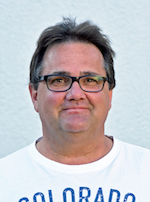 Renzo Sechi, geboren 08.07.1962, in Pattada/ Italien, verheiratet, 2 Kinder, Beruf Betriebswirt, ehrenamtlich tätig als: Mitglied des Kreistags, Ausländerbeirat.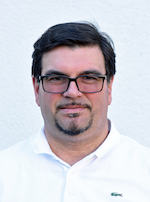 Aufgabe:Unterstützung von übergeordneten Instanzen, z.B. Sportkreis, Gemeinde, KreisVernetzung in Migrantenverbänden , Ausländerbeiräten im Hochtaunuskreis, AGAH Landesausländerbeirat und anderen Ausschüssen.Vertretung des Sportkreises im Integrationsbeirat des Hochtaunuskreises.Integrationsbaustein in die Trainerausbildung einbetten oder KurzschulungenPräsenz der Funktion des Referenten für Integration, Migration des SPK in der Öffentlichkeit.Januar 201822.JanuarErstes Treffen mit Flüchtlingen im Pfarrei Gemeindehaus, Liebfrauenkirche Oberusel,  Arbeitskreis Flüchtlinge im Hochtaunuskreis unter Leitung von Dr. Tobias Krohmer.Ständiger Vertreter in diesem Gremium ist für den Sportkreises Hochtaunus der Referent für Integration Jose´Rodrigues. Besprochen werden alle Flüchtlingsrelevanten Themen für den Hochtaunuskreis.31.JanuarAm 31. Januar 2018 wurde in den Räumen des Sportkreises mit Frank Eser, Referat Integration  vom LSBH und Annamaria Peter, Koordination für Integration von der Sportjugend Hessen und Helmut Reith, 2. Vorsitzender des Sportkreis Hochtaunus die neue Aufgabenstellung und Schwerpunkte für das Jahr 2018 besprochen.Februar 2018 7. FebruarTreffen mit der Kreiskoordinatorin für Migration Frau Annette Goy in den Geschäftsräumen des Sportkreises in Oberursel. Vorstellung der neuen Verantworlichen für Integration und Flüchtlinge auf Kreisebene Frau Annette Goy. Teilnehmer Norbert Möller, Helmut Reith, Claudia Sartorius, Renzo Sechi und Jose´Rodrigues. Thema war die zukünftige Zusammenarbeit auf Kreisebene. Mitarbeit am Leitbild – Leben in Vielfalt im Hochtaunuskreis.8. Februar Interview mit der Taunuszeitung in der Geschäftsstelle.Thema neue Koordinatoren für die Flüchtlingsarbeit beim Sportkreis.Schöner Artukel über die Integrationsarbeit des Sportkreises.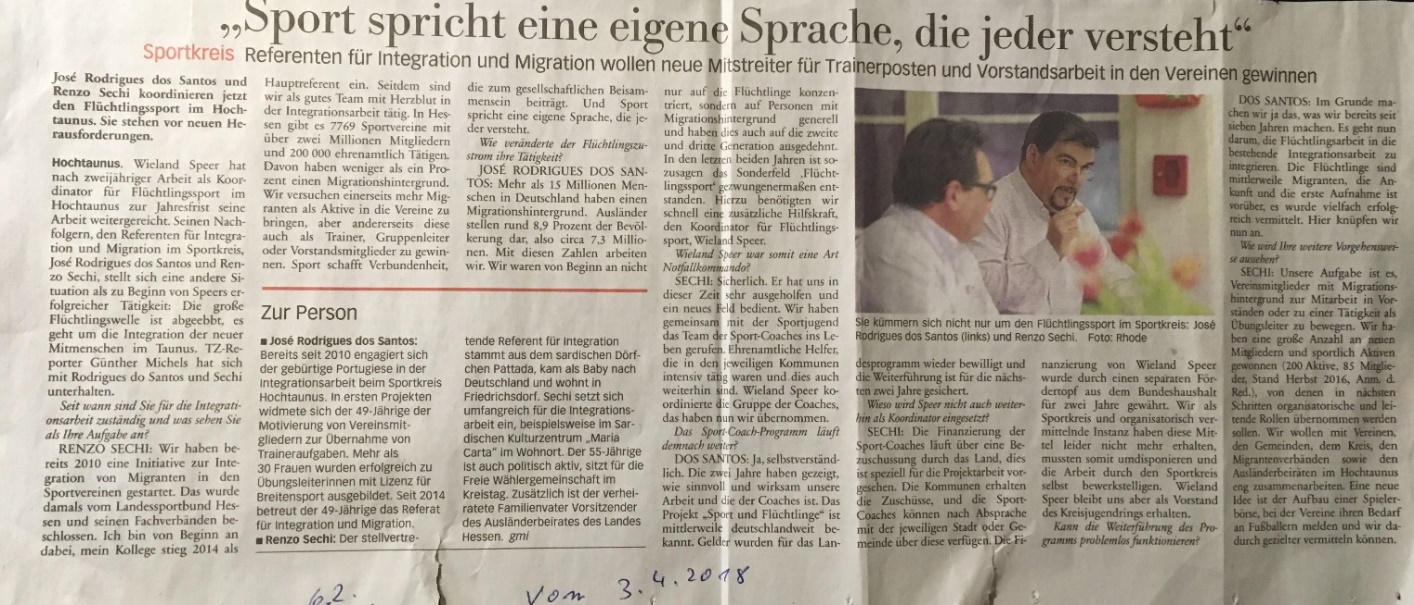 19. FebruarTreffen mit Flüchtlingen im Pfarrei Gemeindehaus, Liebfrauenkirche Oberusel,  Arbeitskreis Flüchtlinge im Hochtaunuskreis unter Leitung von Dr. Tobias Krohmer.24. FebruarDankeschön-/Kick-Off-Veranstaltung "Sport und Flüchtlinge Rückblick 2017 – Auftakt 2018“ am im Hessischen Landtag in Wiesbaden. Teilnahme von Herr Rodrigues 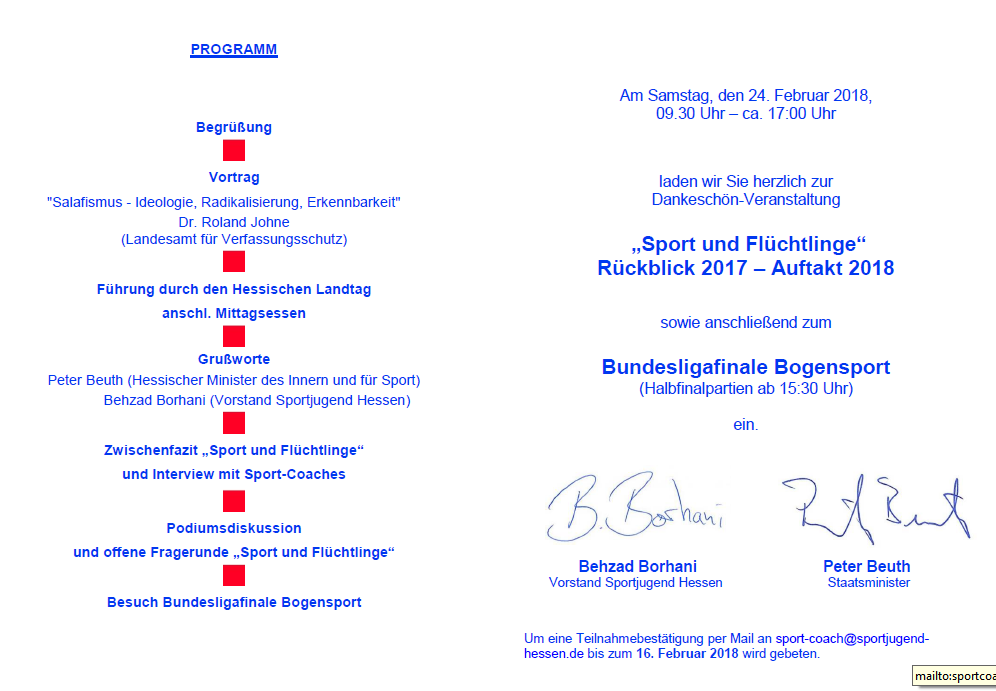 März 20184. März Usingen ( Muckenäcker-Sporthalle) ein interkulturelles Hallenfußball-Turnier mit 10 FlüchtlingsmannschaftenFörderrichtlinien Programm " Sport und Flüchtlinge"  Besprechung des Sport Coach Budget.9. MärzTreffen mit Flüchtlingen im Pfarrei Gemeindehaus, Liebfrauenkirche Oberusel,  Arbeitskreis Flüchtlinge im Hochtaunuskreis unter Leitung von Dr. Tobias Krohmer.12. MärzIntegrationskoordinator/innen in den Sportkreisen - gemeinsames Treffen  am 12. März 2018 von 18.00 Uhr bis 21.00 Uhrin der Sportschule des lsb h, Otto-Fleck-Schneise 4, 60528 Frankfurt am Main.Vorstellung des aktuellen Standes unserer Integrationsarbeit. Resüme und Planung der kommenden Monate. Außerdem gab es die Möglichkeit, sich auszutauschen: Gemeinsam wurde erfahren, an welchen Projekten in den Sportkreisen gearbeitet wurde  und weitere Ideen wurden gesammelt. 21. MärzSeit dem 01.01.2018 wird die Sport-Coach Betreuung durch den Sportkreis Hochtaunus e.V. auf drei Schultern verteilt.Neben Jose Rodrigues und Renzo Sechi ist auch Claudia Sartorius in der Servicestelle Sport als Ansprechpartner für die Sport-Coaches zuständig.Erstes Zusammenkommen in unserer Servicestelle Sport in Oberursel .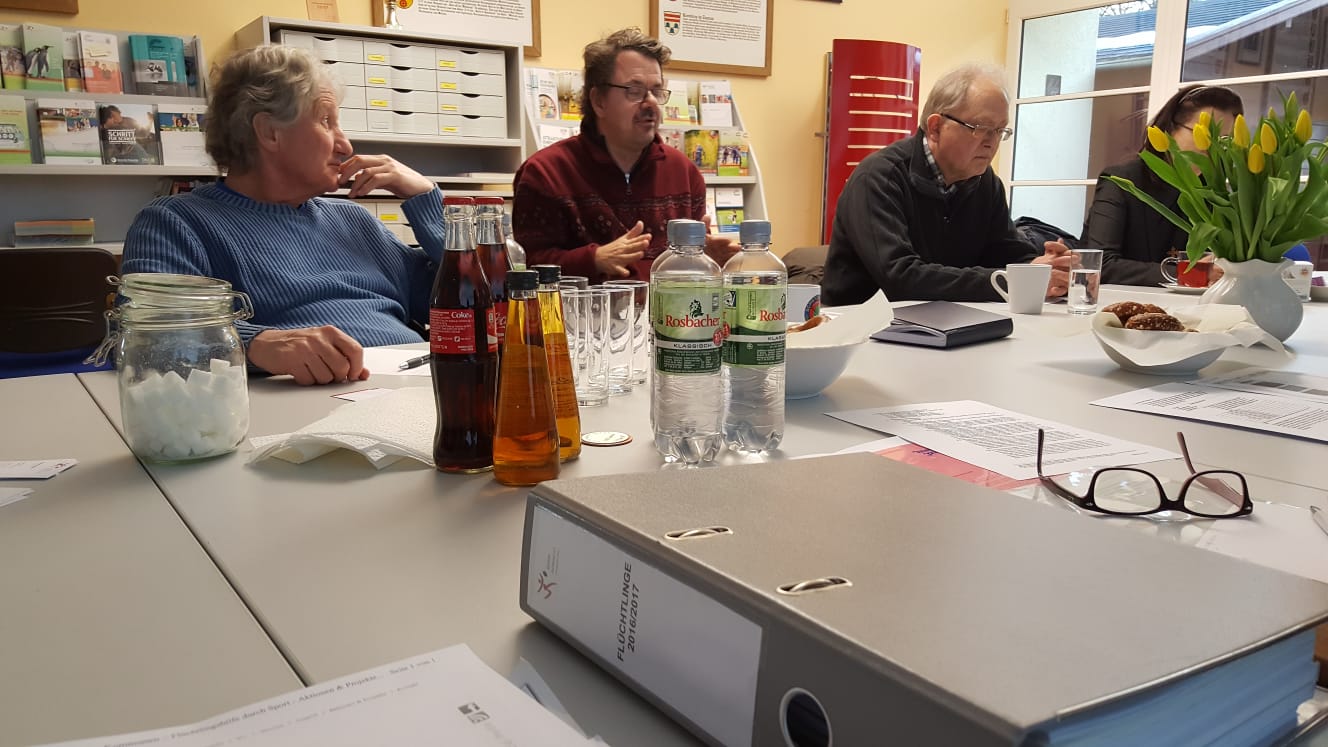 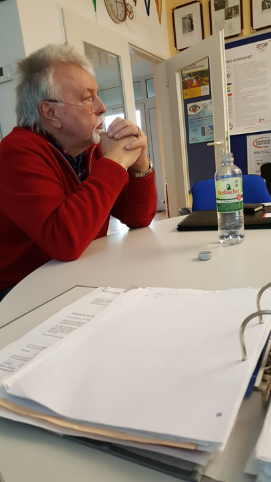 Sitzung mit den Sportcoaches Sportkreises Hochtaunus e.V. am 21.03.2018Vorstellung der drei BetreuerClaudia Sartorius, José Rodrigues, Renzo SechiBerichte von den Sport Coaches.Teilnehmer:Anne Retzlaff: FriedrichsdorfBernd Gornik, Neu AnspachAndreas Romahn, GrävenwiesbachRainer Brechtel, WeilrodWolfgang Ballwieser, SteinbachApril 201819. AprilSitzung des Integrationsbeirates des Hochtaunuskreises.Teilnehmer Norbert Möller und Jose Rogrigues.20. AprilWahlen des Vorstands im Sportkreistag.Wiederwahl von Jose Rodrigues als Referent für Integration23. AprilTreffen mit Flüchtlingen im Pfarrei Gemeindehaus, Liebfrauenkirche Oberusel,  Arbeitskreis Flüchtlinge im Hochtaunuskreis unter Leitung von Dr. Tobias Krohmer.Mai 2018Teilnahme am Radrennen zum 1. Mai mit Infomaterial am Stand des Sportkreises in Bad Homburg.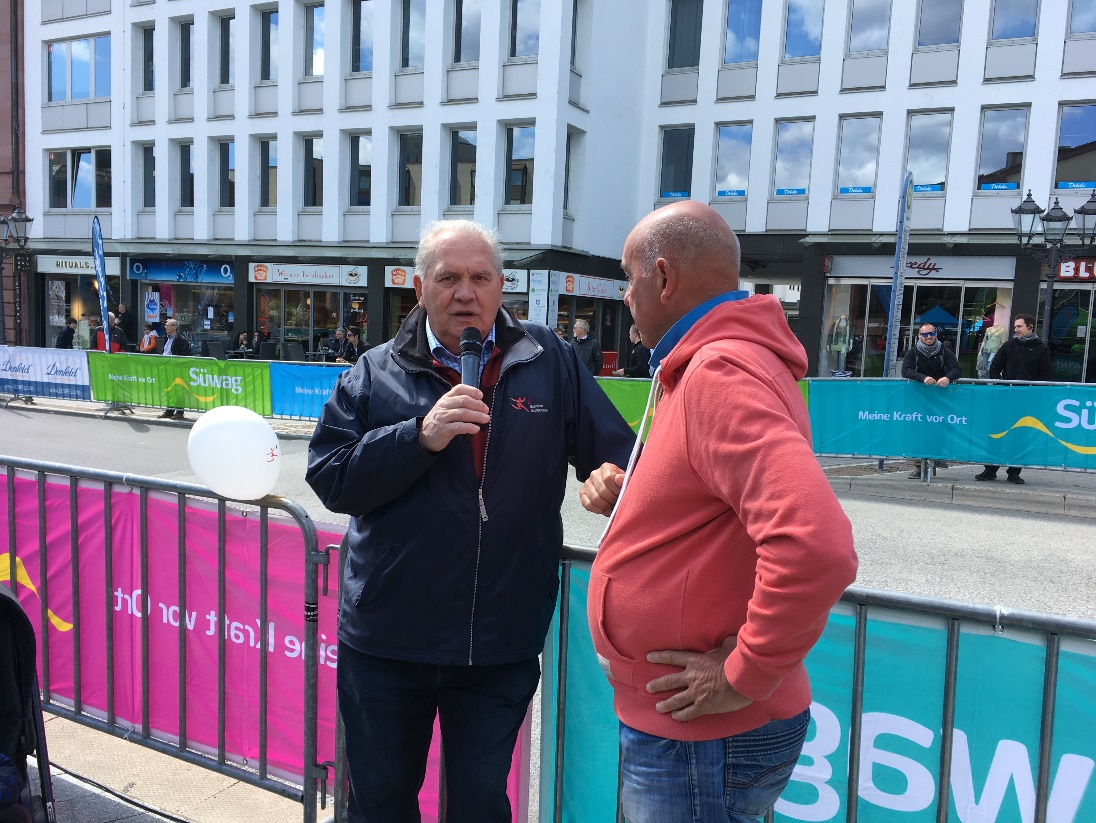 15. MaiTeilnahme am Projekt „Bewege deine Städtepartnerschaft“ „Sport verbindet“ und „Sport spricht alle Sprachen“ im Haus der  Deutschen Sportjugend 
Otto-Fleck-Schneise 12, 60528 FrankfurtTeilnehmer Renzo Sechi16. MaiWillkommenstreff - Ideen für die Interkulturelle Woche mit Sandra AnkerGemeindereferentin, St. Ursula Oberursel / Steinbach und Helmut Reith, Renzo Sechi und Jose´ Rodrigues.25. MaiTreffen mit Flüchtlingen im Pfarrei Gemeindehaus, Liebfrauenkirche Oberusel,  Arbeitskreis Flüchtlinge im Hochtaunuskreis unter Leitung von Dr. Tobias Krohmer.Juni 20185. JuniTeilnahme am Fußball Integrationsturnier in Wiesbaden.des Sportkreises Hochtaunus16. Juni 2018 Klausurtagung Sportkreis  in der Sportschule des lsb h Zielvereinbarung für Zukunft für das Thema Integration.Blick auf die Zielvereinbarung 2018			Berichte der Bereichsleiter zum Status Quo		Kollegiale Beratung und eventuelle Nachjustierung der ZieleAufgaben der Referenten zur Zielvereinbarung 201820. JuniTreffen mit Flüchtlingen im Pfarrei Gemeindehaus, Liebfrauenkirche Oberusel,  Arbeitskreis Flüchtlinge im Hochtaunuskreis unter Leitung von Dr. Tobias Krohmer.30. JuniIntegrations Fußball Turnier in Wiesbaden Erbenheim.Teilnehmende Mannschaften aus dem Hochtaunuskreis Steinbach und Usingen.Veranstalter Sportcoach Michael Medoch.Prominenter Teilnehmer Trainer Stepanovic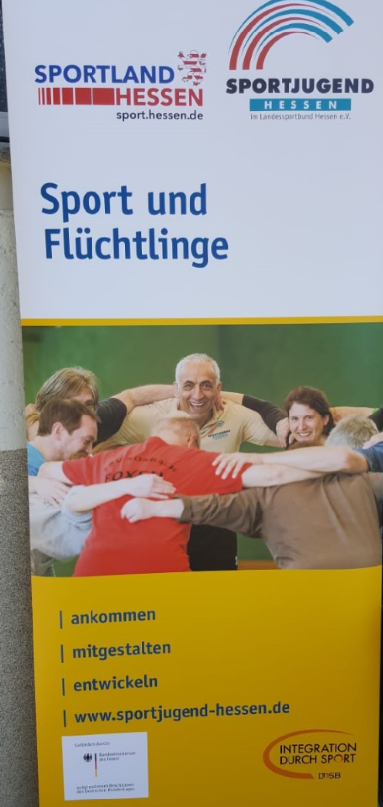 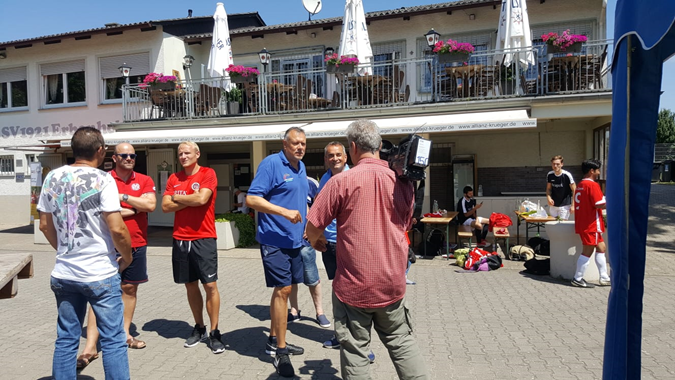 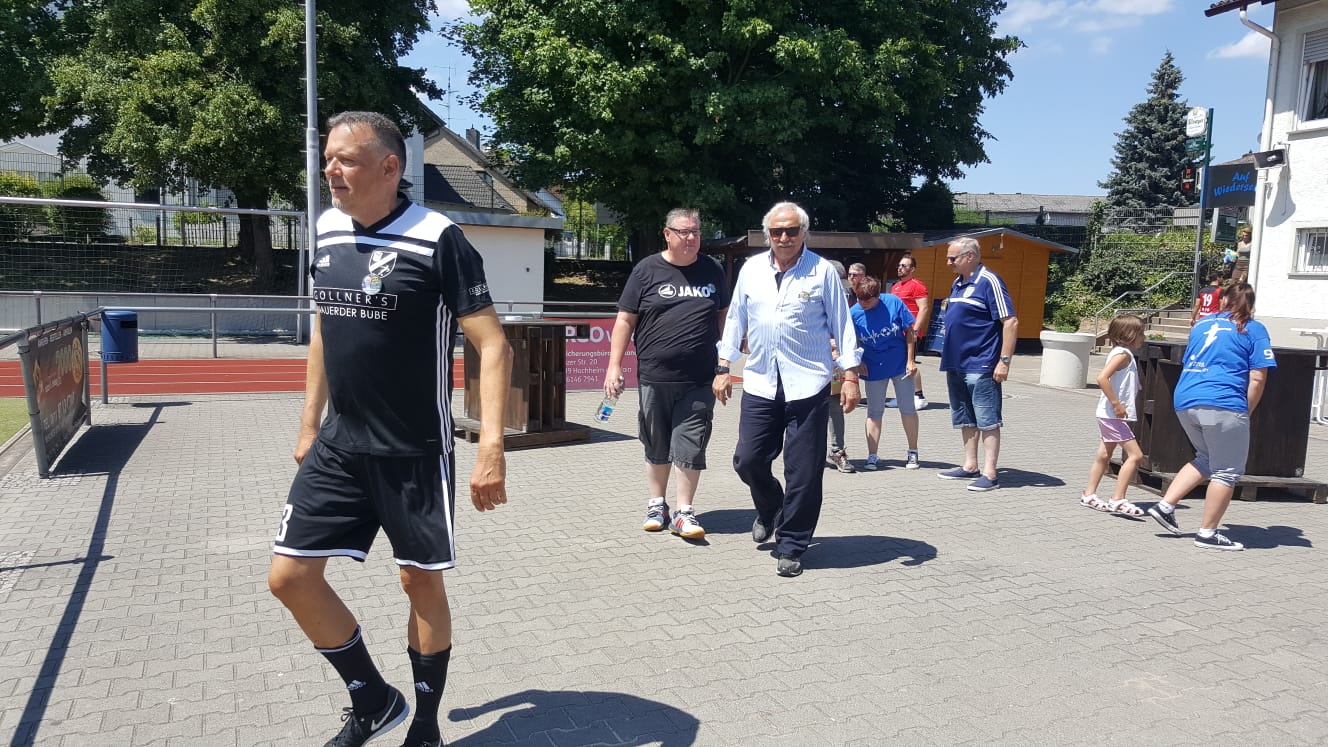 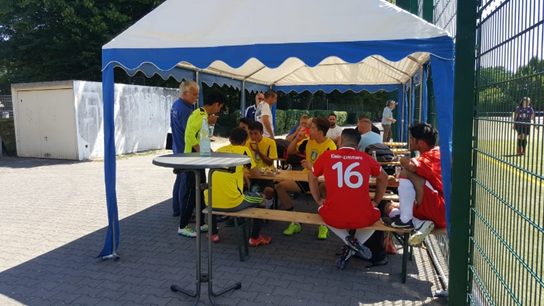 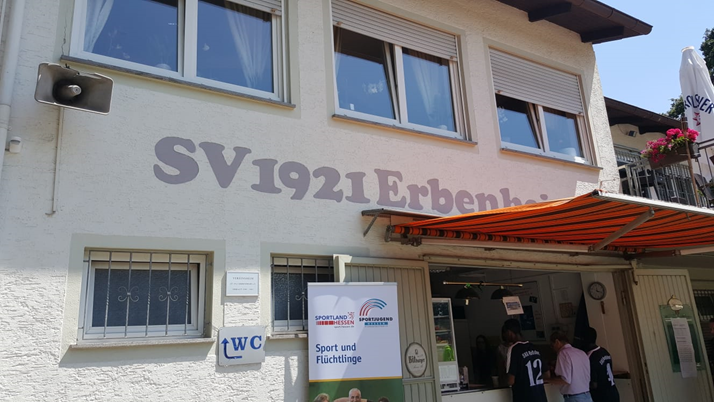 Juli 201813. JuliTeilnahme am Markt der Möglichkeiten beim Fußballverband in Oberursel.Sportkreis mit eigenem Stand präsent.Teilnehmer Helmut Reith, Renzo Sechi, Jose´ Rodrigues, Jörg Pöschl.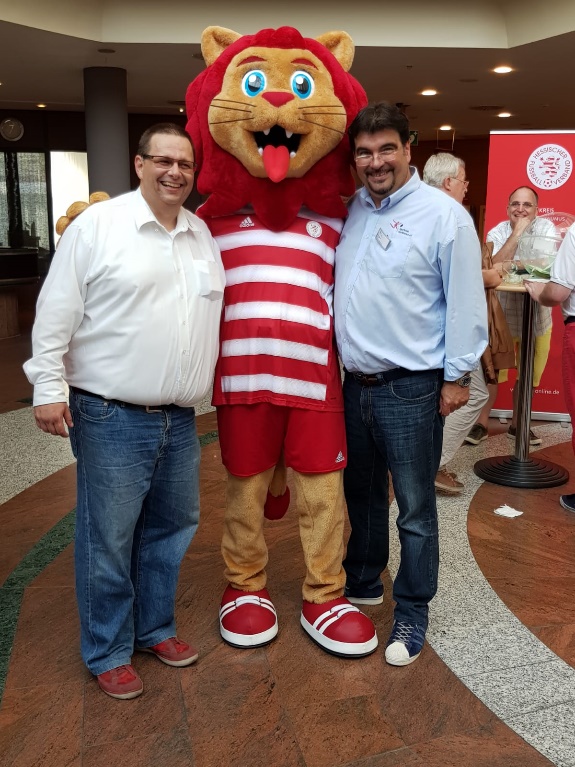 September 20183. SeptemberTreffen mit Flüchtlingen Flüchtlingen in Usingen  AKF,  Arbeitskreis Flüchtlinge im Hochtaunuskreis unter Leitung von Dr. Tobias Krohner. ProminenterTeilnehmer Bundestagsabgeordneter Markus Koob.14. SeptemberBesprechung der Teilnahmemodalitäten für die Interkulturelle Woche in Oberursel mit Frau Anker.Vertreter des Sportkreise Jose´Rodrigues.21. September Teilnahme an der Interkulturellen Woche mit eigenem Stand und Kletterwand Sportmobil in Oberursel.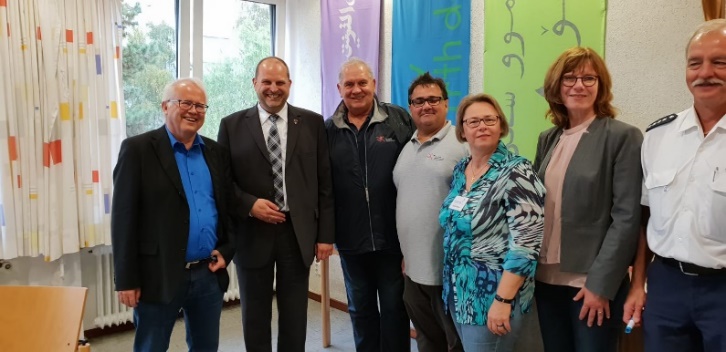 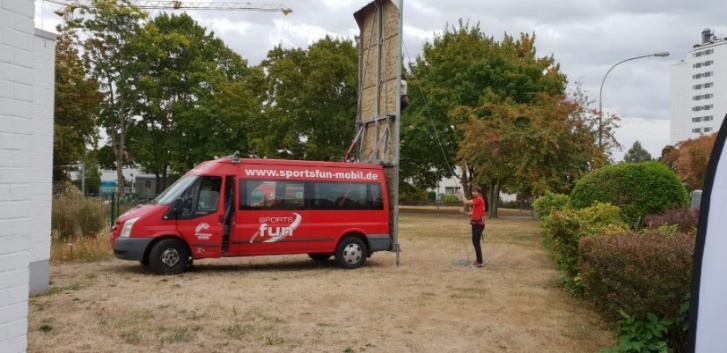 24. SeptemberTreffen mit dem Sportcoach Michael Medoch aus Wiesbaden zum Thema Veranstaltung eines Internationalen Fußballturniers. Planung für 2019. Teilnehmer Jose´Rodrigues.28. SeptemberAbschluss Feier der Interkulturellen Woche im Landratsamt.Teilnehmer vom Sportkreis Norbert Möller und Jose´Rodrigues.Oktober 201818. OktoberTreffen des Integrationsbeirates des Hochtaunuskreises im Landratsamt.Leitung durch Kreisbeigeordnete Frau Hechler und Dezernentin Frau Goy.Vorstellung des Geschäftsberichts.Teilnahme vom Sportkreis Jose´ Rodrigues und Renzo Sechi.29. OktoberTreffen mit Flüchtlingen im Pfarrei Gemeindehaus, Liebfrauenkirche Oberusel,  Arbeitskreis Flüchtlinge im Hochtaunuskreis unter Leitung von Dr. Tobias Krohmer.November 2018Planung:Einladung RegionaltreffenLandesprogramm „Sport und Flüchtlinge“Im Rahmen des Landesprogramms „Sport und Flüchtlinge“ findet auch in diesem Herbst wieder einRegionaltreffen statt. Gemeinsam mit dem Sportkreis Main-Taunus e.V., denProgrammverantwortlichen in den Verwaltungen, den aktiven Sport-Coaches sowieVertreter/innen der Sportvereine, kommunalen Politiker/innen, weiteren Netzwerkpartnern aus derFlüchtlingshilfe und Flüchtlingen, die an den Sportangeboten teilnehmen, möchten wir uns mitaktuellen Fragestellungen in der Flüchtlingsthematik auseinandersetzen, den Austauschuntereinander anregen und einen Blick auf die Entwicklung des Landesprogramms werfen.Wir möchten Sie herzlich zum Regionaltreffen im Sportkreis Main-Taunus e.V. einladenam Montag, 19. November 2018im Gruppenraum des TV Eschborn, Hauptstraße 33, 65760 Eschborn18.00 h Get-together18.30 h Begrüßung durch die Sportkreise, Grußworte18.50 h Rückblick auf das 3. Programmjahr / Ausblick 201919.05 h Impulsvortrag „Empowerment für geflüchtete Frauen“,Jasna Jankov, Projektverantwortliche, Tertia Vermittlungsagentur GmbH19.30 h „NäherDran“ – Vorstellung der Initiative der Sportjugend Hessen20.00 h Podiumsdiskussion20.30 h AustauschWir freuen uns auf einen informativen Abend und danken an dieser Stelle allen Sport-Coaches fürdie wichtige und zielführende Arbeit in den Kommunen.Renzo Sechi und Jose RodriguesSportkreis Hochtaunus e.V. Sportkreis Hochtaunus e.V.Vorsitzende Integrationskoordinatoren